Publicado en Madrid el 27/06/2024 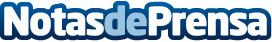 Fitch Ratings y United Way impulsan la formación STEM con sesiones de robótica en el Colegio Padre Marina de Puente de Vallecas y en la Escola Ciutat Comtal de BarcelonaDesde septiembre hasta abril, el proyecto compuesto por sesiones de formación STEM entre la multinacional Fitch Ratings y United Way ha acercado la ciencia, tecnología, ingeniería y matemáticas a los alumnos del Colegio CEIP Padre Marina en el Puente de Vallecas de Madrid y de la Escola Ciutat Comtal de BarcelonaDatos de contacto:María JoséUnited Way630 074 039Nota de prensa publicada en: https://www.notasdeprensa.es/fitch-ratings-y-united-way-impulsan-la Categorias: Nacional Inteligencia Artificial y Robótica Educación Madrid Cataluña Ocio para niños Cursos Innovación Tecnológica http://www.notasdeprensa.es